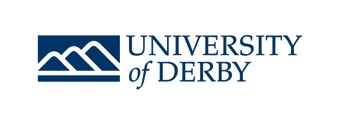 UNIVERSITY OF DERBYJOB DESCRIPTIONJOB TITLE  Lecturer Pre-Qualifying Healthcare (Research)Lecturer Pre-Qualifying Healthcare (Research)Lecturer Pre-Qualifying Healthcare (Research)DEPARTMENT / COLLEGEHealth and Social Care / Pre-Qualifying HCHealth and Social Care / Pre-Qualifying HCHealth and Social Care / Pre-Qualifying HCLOCATIONKedleston Road, Derby DE22 1GBKedleston Road, Derby DE22 1GBKedleston Road, Derby DE22 1GBJOB NUMBER0330-17SALARY £31,076 - £38,183 per annum REPORTS TO Discipline lead / Deputy Head of DepartmentDiscipline lead / Deputy Head of DepartmentDiscipline lead / Deputy Head of DepartmentRole SummaryThe post holder will be innovative and creative in their role and will contribute to enhancing the quality of healthcare education, as well as taking forward the research and scholarship agenda. It is extremely important that our successful candidate not only understands the student experience, but that they genuinely enjoy making a positive impact for them both in and out of classes.The role will predominantly focus on the delivery of healthcare research education to pre-registration students. The successful candidate will have a proven track record in research and should either hold or be working towards a doctorate. Most importantly, they will have the ability to inspire our students and encourage them to engage in research activity. The applicant must be registered with the NMC or the HCPC.It is essential that the post holder is focused on providing an excellent student experience, but also that they understand the requirements of supporting our learners. The post holder will have a strong clinical and educational background.The post is based at our Kedleston road campus but occasional travel to our Chesterfield campus will be required.Principal AccountabilitiesTeaching Learning and AssessingTo prepare and deliver teaching across pre-qualifying healthcare and pre-registration programmes, with particular focus on research methods and evidence based practice.Ability to inspire students to actively participate in research and understand its relevance to advancing professional practiceContribute to teaching across other programmes and modules within the Healthcare Practice subject area as required.Contribute to the assessment process for students including the setting, marking and moderation of student work in accordance with quality assurance procedures.Undertake tutorial responsibilities, including maintaining records, for a group and/or individual students as required in order to support students to: a. optimise their learning opportunities and career progressionMonitor their progress, deal with difficulties, signpost sources of student support and enable them to develop independence as learners.Contribute to delivery of other modules in accordance with professional experience and background.Curriculum DevelopmentTo take part in curriculum development within field of expertise, reviewing and revising traditional modes of study, and devising or contributing to new modes.Contribute to the review and development of pre-registration education for nursing for research and evidence based practice.Practice TeachingContribute to the support and development in learners in practice as required.Liaise with practice partners to develop innovative teaching resources with ‘real world’ impact for nursing and healthcare practice.Professional DevelopmentActively engage in scholarship, research and professional / academic publication in ways which contribute to the University’s / College's objectives and contribute to ensuring up-to-date, leading edge teaching.Support and encourage the development of student research projects leading to dissemination and publication.Administrative and OtherTo undertake administrative duties related to the smooth running of the Discipline area or College, which may include module or programme leadership, as required. To take on any other tasks within area of expertise, as directed by Head of Department / Deputy Head.Related ActivityProfessional activities to underpin programmes and subject areas and external activities related to      income generation in agreement with the Head of Department / Deputy Head.Marketing and recruitment activities as appropriate. Occasional weekend engagement with Open Days.Carry out the duties of this post in a manner which promotes equality of opportunity and shows due respect for all employees and users of the University’s services, in accordance with the University’s Equal Opportunities Policy and the Universities Core Values and BehavioursAny other duties as required by the Head of Department / Deputy Head.The makeup of duties will be determined from time to time by the Head of Department / Deputy Head in consultation with the post holder and will be reviewed regularly through staff appraisal.Person SpecificationEssential CriteriaQualificationsRegistered with the NMC or HCPCFellowship of the HEA or willing to work towards (within 18 months)Doctorate or working towards completion of DoctorateKnowledge, Skills and AbilitiesKnowledge of higher education and ability to use a range of delivery techniques to inspire and engage studentsCommitted to ensuring a high quality student experienceExcellent communication, networking and relationship building skills, both across the University and externallyAble to work with current teaching technologiesAble to take a flexible approach to work and ability to travel between sites occasionallyDesirable CriteriaExperience
Experience of working on student / academic collaborative projectsBenefits 35 days holiday plus statutory, concessionary and closure days.Opportunity to join the Teachers Pension scheme.For more information on the benefits of working at the University of Derby go to http://www.derby.ac.uk/hr Staff appointed to a teaching post should hold a suitable teaching qualification or have relevant, recent teaching experience.  This will normally be interpreted as having at least two years teaching experience in further or higher education.  The expectation will be that you will be (or will become) a Fellow of the Higher Education Academy (HEA) or have gained (or is working towards) an award from the HEA accredited course or some other recognised teaching award acceptable to the University.  You will be expected to commence this programme within your first year of appointment and successfully complete within 18 months of starting the programme.We are committed to safeguarding and promoting the welfare of children and vulnerable adults and expect everyone who works for us to also share this commitment and to treat people with courtesy and respect. 